   The Yachtsmans Arms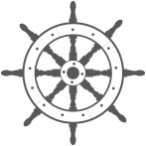 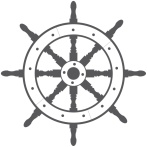 Christmas Day order form: To be completed and handed in no later than Monday 6th DecemberName & time of bookingStartersStartersStartersStartersMainsMainsMainsDessertsDessertsDessertsDessertsDessertsDessertsDessertsDesserts Seafood cocktail Ham hock terrine Mushroom arancini Roast Turkey Vegetable wellington Vegetable wellington Christmas pudding  Christmas pudding  Choc brownie Choc brownie Cheese board Cheese boardNameName123456789101112TotalsTotals